 CERTIFICAT PENTRU AUTORIZAREA PRODUSULUI BIOCIDNr. RO/2019/0242/MRA/DK-0012576-0000In conformitate cu prevederilor REGULAMENTULUI (UE) NR. 528/2012 al Parlamentului European si al Consiliului privind punerea la dispozitție pe piață și utilizarea produselor biocide şi ale HOTĂRÂRII GUVERNULUI nr. 617/2014 privind stabilirea cadrului instituţional şi a unor măsuri pentru punerea în aplicare a Regulamentului (UE) nr. 528/2012 al Parlamentului European şi al Consiliului din 22 mai 2013 privind punerea la dispoziţie pe piaţă şi utilizarea produselor biocide, în baza documentelor depuse în dosarul tehnic, Comisia Națională pentru Produse Biocide, în şedinţa din data 10.04.2019, a decis că produsul biocid poate fi plasat pe piaţă în România, conform prevederilor legale în vigoare.I. TIPUL AUTORIZATIEIII. Data emiterii autorizatiei: 24.05.2019, rescris in data de 20.06.2019III. Data expirării autorizatiei: 21.05.2027IV.      V. VI.VII.VIII.IX. COMPOZITIA CALITATIVĂ SI CANTITATIVĂ Substanta activă Substanta inactivă/nonactivă – nu se specificaX. CLASIFICAREA SI ETICHETAREA PRODUSULUIProdus biocid cu substanţe active - substanţe chimiceXI.AMBALAREAXII. POSIBILE EFECTE ADVERSE  DIRECTE  SAU   INDIRECTEXIII. ORGANISMELE DĂUNĂTOARE VIZATEXIV. INSTRUCTIUNILE  SI DOZELE DE APLICARE XV. INSTRUCTIUNI DE PRIM AJUTORXVI. MĂSURI PENTRU PROTECTIA MEDIULUIXVII. MASURI PENTRU PROTECTIA ANIMALELOR SI A HRANEI PENTRU ANIMALEXVIII. INSTRUCTIUNI PENTRU ELIMINAREA ÎN SIGURANTĂ pentruXIX. CONDITIILE DE DEPOZITARE: A se păstra în conformitate cu reglementările locale.A se păstra în recipientul original, protejat de lumina directă a soarelui, intr-un loc uscat, răcoros şi bine ventilat, departe de materiale incompatibile  şi de produse de mancare şi de băut. Păstraţi recipientul închis ermetic şi sigilat până la utilizare.Recipientele care au fost deschise trebuie închise cu grijă şi ţinute în poziţie verticală pentru a preveni scăpările. A nu se păstra în recipiente neetichetate. A se utiliza un ambalaj (recipient) corespunzător pentru evitarea contaminării mediului. A se păstra departe de alimente, băuturi şi hrană pentru animale.A se feri de îngheț.DURATA DE CONSERVARE A PRODUSELOR BIOCIDE ÎN CONDITII NORMALE DE DEPOZITARE: 2 aniXX. ALTE INFORMATII: Având în vedere efectele adverse potențiale pentru  sănătatea umană, se recomandă citirea cu maximă atenție a instrucțiunilor de pe etichetă și respectarea lor.Respectarea resrictiilor pentru utilizarea produsului biocid:Solul/substratultrebuie acoperit in timpul aplicarii agentului, pentru a preveni scurgerile in sol.Evitati dispersarea materialului scurs precum si infiltrarea si contactul cu solul, cursurile de apa, colectoarele si canalizarile. Impiedicati  patrunderea in canalizari, cursuri de apa, subsoluri sau spatii inchise. Nu aplicati produsul in locurile unde acesta, pe durata aplicarii, poate ajunge in contact cu apele de suprafata ca de aexmplu, podurile peste lacuri. Nu utilizati produsul in imediata apropiere a mediului acvatic (cursuri de apa , lacuri). Nu eliminati produsul in sistemul de canalizare. Nu utilizati lemnul tratat cu produsul de mai sus deasupra sau in apropierea ecosistemelor de apa.Este obligatorie transmiterea de către detinătorul autorizatiei a fisei cu date de securitate către Institutul National de Sănătate Publică – Biroul RSI si Informare ToxicologicăPrezentul document poate fi însotit de anexă în cazul modificărilor administrative								PRESEDINTE,								Dr. Chim. Gabriela Cilincaautorizaţia prin recunoaşterea reciprocă succesiva eliberată în conformitate cu prevederile art. 33 din Regulamentul (UE) nr. 528/2012;Statul membru al Uniunii Europene emitent: DANEMARCANr. Autorizației din statul membru emitent Nr.: DK-0012576-0000DENUMIREA COMERCIALĂ A PRODUSULUI BIOCID:  TWP 092 iAlte denumiri comerciale: Oskar Grund LemnOskar Aqua Grund LemnDanke! Grund LemnDanke! Aqua Grund LemnSavana Grund pe baza de apa, cu tripla protectie pentru lemn, impotriva putregaiului, anticari si antifungiSavana Grund pe baza de apa, cu dubla protectie pentru lemn, anticari si antifungiSavana Grund pe baza de apa pentru protectia lemnuluiCORAL Grund de Impregnare pe Baza de ApaCORAL Grund pe Baza de Apa pentru Impregnare si Protectia LemnuluiCORAL Grund pe Baza de Apa, Impregnare si Tripla Protectie pentru LemnLAZUR GRUND PROTECTIE LEMNLAZUR GRUND PROTECTIE LEMN 2in1 Anticarii AntifungiLAZUR GRUND PROTECTIE LEMN 3in1 Anticarii Antifungi AntiputregaiNUMELE TITULARULUI AUTORIZATIEI: Troy Chemical Company BVUniverlaan 12E, 3145 XN, Maassluis, NetherlandsNUMELE TITULARULUI AUTORIZATIEI recunoscută reciproc: Troy Chemical Company BV, Univerlaan 12E, 3145 XN, Maassluis, NetherlandsNUMELE FABRICANTULUI  PRODUSULUI BIOCID: Troy Chemical Company BVUniverlaan 12E, 3145 XN, Maassluis, NetherlandsLoc de productie: Westelijke Randweg 9 4791 RT Klundert, NetherlandsNUMELE FABRICANTULUI  SUBSTANTEI ACTIVE: Arysta LifeScience (former Agriphar S.A.), Rue de Renory 26/1, B4102 Ougree, BelgiumTroy Corporation, 8 Vreeland Road, Florham Park, NJ 07105, New Jersey, United StatesTroy Chemical Europe BV, Univerlaan 12E, 3145 XN, Maassluis, NetherlandsJanssen PMP (division of Janseen Pharmaceutica NV), Turnhoutseweg 30, 2340 Beerse, BelgiumTIPUL DE PRODUS: TP8 - Conservanti pentru lemnCATEGORIILE DE UTILIZATORI: Public general si profesionistiTIPUL PREPARATULUI: Produsul biocid este un lichid. A se utiliza numai pentru clasa de utilizare 2 și 3Denumirea IUPAC3-iodo-2-propynyl butylcarbamateNumar CAS55406-53-6Numar CE259-627-5Continut de substantă activă0,75%Denumirea IUPACPropiconazolNumar CAS60207-90-1Numar CE262-104-4Continut de substantă activă0,24%Denumirea IUPACCypermethrin cis/trans +/- 40/60; (RS)-α-cyano-3-phenoxybenzyl (1RS, 3RS, 1RS, 3SR)-3-(2,2duchlorovinyl)2,2-Numar CAS52315-07-8Numar CE257-842-9Continut de substantă activă0,15%Simboluri GHS09Fraze de pericol (H)EUH 208 – Conţine: Propiconazol.  Poate provoca o reacţie alergicăH411 – Foarte toxic pentru mediul acvatic cu efecte pe termen lung.Fraze de prudenta (P)P102 – A nu se lasa la indemana copiilor.P314 – Consultaţi medicul, dacă nu vă simţiţi bine.P273 – Evitaţi dispersarea în mediu.P391 – Colectaţi scurgerile de produs.P501 – Aruncaţi conţinutul/recipientul in conformitate cu toate reglementarile locale, regionale, nationale si internationalePictograma(e)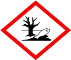 Cutie/bidon, metal: 0,375 l, 0,75 l, 1,0 l, 2,5 l, 5,0 lCutie/bidon, plastic: HDPE: 0,375 l, 0,75 l, 1,0 l, 2,5 l, 5,0 lCutie/bidon, plastic: HDPE 20 l (numai pentru uz profesional)Asupra sănătătii umane: IPBC prezintă toxicitate scăzută prin administrare orală, toxicitate moderată prin inhalare șipoate cauza stare letargică prin expunere repetată. Mai mult, IPBC provoacă lezarea ochilor și este sensibilizant pentru piele.Propiconazolul prezintă toxicitate scăzută prin absorbție orală și este sensibilizant pentru piele.Cipermetrina prezintă toxicitate moderată prin ingestie orală și poate duce la deteriorarea organelor și la iritarea tractului respirator după expunere prelungită și repetată.Produsul nu este deosebit de periculos pentru sănătate în timpul utilizării normale, dacă se respectă măsurile de precauție cuprinse în instrucțiunile de utilizare.Teste de toxicitate acută, precum şi teste pentru piele sau ochi, de iritare și sensibilizare a pielii nu au fost efectuate pe TWP 092i. Criteriile de clasificare a amestecurilor în conformitate cu Regulamentul 1272/2008 (CLP) au fost urmate şi în consecinţă, TWP 092i nu este clasificat pentru toxicitatea acută, piele sau ochi,  iritarea și sensibilizarea pielii.Asupra sănătătii animalelor nevizate: Contine propiconazol (ISO) și 3-iodo-2-propinil butilcarbamat. Poate provoca o reactie alergică.Piretroidele și piretrinele pot provoca parestezii (arsuri și înțepături ale pielii fără iritare directă). Dacă simptomele persistă: consultați medicul.-5 procente din amestec sunt constituite din componente de toxicitate necunoscutăConține 5% componente cu risc necunoscut pentru mediul acvatic-5 % din amestec reprezintă unul sau mai multe componente cu toxicitate necunoscutăUn procent de 5% din acesta constă în componente cu toxicitate necunoscută pentru mediul acvatic. Tratamentul va fi aplicat în funcţie de simptome.Asupra mediului: Sol: Trebuie evitata cat mai mult expunerea solului la produsul formulat precum si evitarea patrunderii in sol.Apa: Exista risc de contaminare a madiului acvatic.Aer: Nu este de asteptat sa rezulte pierderi, acumulari de substanta activa in aer in timpul utilizarii.Organisme acvatice: Produsul prezinta un risc acceptabil pentru organismele din mediul acvatic.Alte organisme netinta: Produsul nu prezinta risc neacceptabil pentru organismele din mediul terestru.ActivitateaMetoda de testare / Protocolul de testareSpecia/TulpinaConcentraţiiTimpi de acţiuneInsecticidăEN 46 + EN 84Hylotrupes bajulus (Linnaeus)200 ml/m24 săptămâniInsecticidăEN 46 + EN 73Hylotrupes bajulus (Linnaeus)200 ml/m24 săptămâniInsecticidăEN 118 + EN 84Reticulitermes species(European termites)200 ml/m28 săptămâniFungicidăEN 152Aureobasidium pullulans. P 268 Sydowia pithyophilia. S 231.200 ml/m23 luniFungicidăEN 113 + EN 73Coniophora puteana Stamm BAM Ebw 15Poria placentaStamm FPRL 280Gloeophyllum trabeumStamm BAM Ebw 109<61,2 kg/m3<61,9 kg/m3<62,3 kg/m39,5 luniFungicidăEN 113 + EN 184Coniophora puteana Stamm BAM Ebw 15Poria placentaStamm FPRL 280Gloeophyllum trabeumStamm BAM Ebw 10961,4-71,0 kg/m3<61,6 kg/m3<61,6 kg/m37 luni-Conservanții pentru lemn trebuie utilizați cu precauție. -Înainte de utilizarea produsului, citiți eticheta produsului și instrucțiunile de utilizare.-Produsul este gata de utilizare și nu se diluează. -Agitați înainte de utilizare. -Închideți bine recipientul după utilizare.-La aplicare, umiditatea lemnului nu trebuie să depășească 18%, iar suprafața lemnului trebuie să fie uscată, curată și să nu fie mucegăită la momentul tratamentului.-Acoperiți solul cu o folie de plastic în timpul aplicării în exterior.-Nu aplicați produsul în locurile unde acesta, pe durata aplicării, poate ajunge în contact cu apele de suprafață ca de exemplu, podurile peste lacuri.-Timpul de uscare pentru manipulare și reacoperire este de aproximativ 24 de ore (la 23 °C și umiditate relativă de 60%).-Curățarea uneltelor trebuie făcută cu apă.-Pentru utilizare profesională: Trebuie purtată o salopetă de protecție chimică, impermeabilă. În timpul manipulării produsului biocid și a procesării ulterioare a lemnului tratat, trebuie purtate mănuși de protecție în conformitate cu EN 374, Cat3.Utilizator: Utilizare profesională și pentru amatori: cu pensula sau rola. Randament de aplicare: 200 ml produs/m2 lemn.Produsul este gata de utilizare și nu se diluează. Se agită înainte de utilizare.Temperatura în timpul aplicării și uscării trebuie să fie peste 5 °C, iar umiditatea relativă trebuie să fie sub 80%.Lemnul tratat trebuie acoperit cu un strat de vopsea. Se recomandă ca stratul de vopsea să fie păstrat.Timp de uscare: Uscare pentru manipulare și pentru acoperire cu vopsea: cca. 24 h.Curățarea ustensilelor: apă.A se păstra într-un loc răcoros, uscat și bine-ventilat. A se păstra în recipientul original bine închis. A se feri de îngheț.Se acoperă solul în timpul aplicărilor în exterior. Nu se aplică produsul în locurile unde acesta, pe durata aplicării, poate ajunge în contact cu apele de suprafață ca de exemplu, podurile peste râuri. Nu se utilizează lemnul tratat cu produsul de mai sus deasupra sau în apropierea ecosistemelor de apă.Nu se utilizează produsul în imediata apropiere a mediului acvatic (cursuri de apă, lacuri etc.)Nu se utilizează produsul în interior, cu excepția ramelor ferestrelor sau ușilor de exterior.Nu se aplică produsul pe lemn sau nu se așează lemnul tratat în zonele unde acesta poate veni în contact cu alimente/furaje, ustensile alimentare sau suprafețe de procesare a alimentelor sau unde acestea pot fi contaminate cu produsul sau cu lemnul tratat.A se evita contactul cu ochii, pielea și îmbrăcămintea. A se evita inhalarea vaporilor sau a ceții.Utilizatorii trebuie să se spele pe mâini și pe față înainte de aplicarea și utilizarea produsului, și înainte de consumul de alimente, lichide sau fumat.Pentru utilizatorii profesioniști: este necesară o salopetă de lucru impermeabilă. În timpul fazei de manipulare a produsului biocid și a prelucrării manuale ulterioare a lemnului tratat, se poartă mănuși de protecție rezistente chimic (materialul din care este fabricată mănușa trebuie specificat de către titularul autorizației împreună cu informațiile despre produs).Descrierea măsurilor de prim ajutorContact cu ochii: Se vor spăla imediat ochii, cu apă din abundenţă, ridicînd din când în cândpleoapele superioare şi inferioare.  Verificaţi dacă persoana poartă lentile de contact; dacă da, scoateţi-le.  A se continua clătirea pentru cel puţin 10 minute.  A se consulta medicul în caz de iritaţii.în caz de Inhalare; Transportaţi victima la aer liber şi menţineţi-o în stare de repaus într-o poziţie confortabilă pentru respiraţie.  Dacă nu respiră, dacă respiraţia este neregulată saudacă survine stopul respirator, se va face respiraţie artificială sau se va administra oxigen de către personalul calif icat.  Poate fi periculos pentru persoana care acordă asistenţă prin respiraţie gură-la-gură.  A se consulta medicul dacă efectele adverse asupra sănătăţii persistă sau sunt severe.  Dacă persoana afectată este inconştientă, va fi aşezată în poziţie de repaus şi se va chema de urgenţă medicul. Menţineţi căile respiratorii deschise.  Slăbiţi îmbrăcămintea strânsă precum gulerul, cravata, cureaua sau corsajul.Contact cu pielea: Spălaţi pielea contaminată cu apă din abundenţă. Îndepărtaţi îmbrăcămintea şi încălţămintea contaminată. A se solicita asistenţă medicală în caz de apariţie a simptomelor. A se spăla îmbrăcămintea înainte de reutilizare. Curăţaţi temeinic încălţămintea înainte de reutilizare. Piretroizii și piretrinele pot provoca parestezii (senzații de arsură și furnicături la nivelul pielii fără iritație directă). În caz de simptome persistente, consultați un medic.Ingerare: Gura va fi spălată cu apă. A se îndepărta protezele dentare, dacă este cazul. Transportaţi victima la aer liber şi menţineţi-o în stare de repaus într-o poziţie  confortabilă pentru respiraţie. Dacă materialul a fost înghiţit şi persoana expusă este conştientă, daţi-i să bea mici cantităţi de apă. Opriţi-vă dacă persoana se simte rău, întrucât vomitatul poate fi periculos. Nu induceţi voma decât dacă sunteţi instruit în acest sens de personalul medical. În caz de apariţie a vomei, capul trebuie ţinut în jos, pentru ca voma să nu pătrundă în plămâni. A se consulta medicul dacă efectele adverse asupra sănătăţii persistă sau sunt severe. Nu administraţi nimic pe cale bucală unei persoane care şi-a pierdut cunoştinţa. Dacă persoana afectată este inconştientă, va fi aşezată în poziţie de repaus şi se va chema de urgenţă medicul. Menţineţi căile respiratorii deschise. Slăbiţi îmbrăcămintea strânsă precum gulerul, cravata, cureaua sau corsajul.Protejarea persoanelor care acordă primul-ajutor: Nu trebuie întreprinsă nici o acţiune care implică un pericol personal sau fără o pregătire corespunzătoare. Poate fi periculos pentru persoana care acordă asistenţă prin respiraţie gură-la-gură.Restrictii pentru utilizarea produsului biocid:Solul/substratultrebuie acoperit in timpul aplicarii agentului, pentru a preveni scurgerile in sol.Evitati dispersarea materialului scurs precum si infiltrarea si contactul cu solul, cursurile de apa, colectoarele si canalizarile. Impiedicati  patrunderea in canalizari, cursuri de apa, subsoluri sau spatii inchise. Nu aplicati produsul in locurile unde acesta, pe durata aplicarii, poate ajunge in contact cu apele de suprafata ca de aexmplu, podurile peste lacuri. Nu utilizati produsul in imediata apropiere a mediului acvatic (cursuri de apa, lacuri). Nu eliminati produsul in sistemul de canalizare. Nu utilizati lemnul tratat cu produsul de mai sus deasupra sau in apropierea ecosistemelor de apa.Masuri in caz de dispersare accidentala:A se anunta autoritatile competente in cazul in care produsul a poluat mediul inconjurator (canalizare, cursuri de apa, solul sau aerul). A se opri scurgerile daca operatiunea nu prezinta risc. Mutati recipientele din zona cu lichid varsat. Abordati deversarea din amonte pe directia vantului. Impiedicati patrunderea in canalizari, cursuri de apa, subsoluri sau spatii inchise. A se trata pierderile prin scurgere intr-o statie de epurare.Metoda de decontaminare:A se indigui si colecta produsul varsat cu ajutorul unor materiale absorbante. Necombustibile (nisip, pamant, silicat spongios de mica sau diatomit) si a se pune intr-un recipient adecvat in vederea eliminarii conform reglementarilor locale. Materialul absorbant contaminat poate prezenta aceleasi pericole ca si produsul varsat.-Produsul nu va fi folosit pentru lemnul care vine în contact direct cu apa proaspătă.-Se utilizează numai pentru lemn care nu este în contact cu solul sau apa, împotriva ciupercilor care distrug sau colorează lemnul, insectelor care distrug lemnul (Hylotrupes bajulus) și termitelor.-Nu utilizați produsul împotriva altor dăunători și în doze mai mari decât cele menționate în instrucțiuni.-Poate fi aplicat numai în doze de 200 ml/m2 prin aplicare cu pensula sau rola.-Nu utilizați pentru construcții din lemn care vin în contact direct cu alimente și furaje.-Nu utilizați produsul în interior.-Lemnul tratat se utilizează în interior numai pentru ramele ferestrelor și ușile de exterior.-La utilizare, solul trebuie acoperit cu o folie de plastic astfel încât scurgerile să poată fi colectate.-Pentru a proteja organismele care trăiesc în apă, agentul și lemnul tratat nu se utilizează în imediata apropiere a mediului acvatic (râuri, lacuri etc.)-Lemnul tratat trebuie acoperit cu un strat de vopsea.-Tratamentul de suprafață trebuie menținut prin tratare la intervale regulate.-Nu eliminați produsul în sistemul de canalizare.-Țineți produsul departe de alimente, băuturi sau hrana pentru animale.-Informațiile privind utilizarea împotriva termitelor sunt relevante numai dacă lemnul tratat urmează să fie exportat.-Ambalajele și resturile goale trebuie înmânate sistemului de eliminare a deșeurilor municipale pentru deșeuri periculoase.-Următoarele cerințe suplimentare sunt relevante numai pentru uz profesional:Purtați echipament de protecție și mănuși de protecție rezistente chimic atuncicând utilizați produsul. (P280)Eliminarea momelilor și a cadavrelor de rozătoare se face prin incinerare, în conformitate  cu  prevederile Legii 211/2011 privind regimul deșeurilor, de către operatori autorizați. A se elimina prin intermediul unui antreprenor cu licenta in domeniul eliminarii deseurilor.Ambalaj: Nu se reutilizează ambalajul și nu se eliberează în mediu produsul biocid. Ambalajele si recipientele goale trebuie inmanate sistemului de eliminare a deseurilor municipale pentru deseuri periculoase. Orice reziduu trebuie colectat pentru reciclare sau eliminare.Prezenta autorizatie este însotită de următoarele documente:proiect de etichetă a produsului biocidfisa cu date de securitate a produsului biocidrezumatul caracteristicilor produsului biocid 